Уважаемые жители ____________________________!Администрация ___________________________________________ предлагает жителям принять участие в Программе поддержки местных инициатив.Главной целью Программы является вовлечение граждан в решение вопросов местного значения, в развитие общественной инфраструктуры. Участвуя в этой программе, жители сами определяют объект и состав необходимых работ.В случае победы на конкурсе на реализацию проекта из республиканского бюджета выделяется субсидия в размере до ____ млн. рублей. Бюджет ____________________муниципального образования также обеспечивает необходимый вклад софинансирования.Победить на конкурсе возможно только при Вашем активном участии. Свою заинтересованность нужно выразить, не только выбирая объект, но и софинансируя его (не менее _____% от общей стоимости проекта).Для этих целей мы просим вас указать объект, который Вы считаете наиболее важным для своего населенного пункта:                объекты жилищно-коммунального хозяйства (электро-, тепло-, газо- и водоснабжения (вписать проект)                автомобильные дороги и сооружения на них; объекты транспортной инфраструктуры (вписать проект)                объекты для обеспечения первичных мер пожарной безопасности (вписать проект)                 объекты образования (вписать проект)                объекты библиотечного обслуживания (вписать проект)                объекты культуры; объекты для проведения общественных и культурно-массовых мероприятий (вписать проект)                объекты культурного наследия (вписать проект)                 объекты развития местного традиционного народного художественного творчества (вписать проект)                 объекты связи (вписать проект)                 объекты туризма (вписать проект)                 объекты физической культуры и спорта, детские площадки (вписать проект)	 места массового отдыха населения (вписать проект)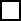 	 объекты благоустройства (вписать проект)	 места захоронения (вписать проект)Ваше предложение: _______________________________________________________________________Просим Вас определить, какую сумму Вы готовы внести для участия в программе по выбранному Вами направлению: __________________ руб.Иной вклад: ___________________________________________________________________                               (указать нефинансовый вклад в реализацию проекта)Итоги опроса мы подведем на Общем собрании граждан по обсуждению проекта, установлению суммы денежного вклада населения на его реализацию, а также выбору инициативной группы, которое состоится ___________ года в ____ч. ______м. по адресу: _____________________________________________________________________________Гарантийное письмоАдминистрация __________________________________________ гарантирует, что в бюджете 20_____ года будет запланировано софинансирование расходных обязательств по Программе поддержки местных инициатив в размере _________________ тыс. руб. (______________тысячи рублей) для реализации проекта «__________________________________________________________________________________________________________________________________».Глава ______________________                 __________________________МПЛИСТ регистрации участников собрания граждан*Дата проведения собрания  «__»________ 20__ годаМесто проведения собрания _________________________________________________                                                                                 (населенный пункт, адрес)Председатель собрания:                                                                                           (подпись)           (фамилия, инициалы)Секретарь собрания:                                                                                          (подпись)            (фамилия, инициалы)*При заполнении листа регистрации муниципальные образования соблюдают требования законодательства о защите персональных данныхОБЪЯВЛЕНИЕ__________ декабря  2021 года  в   ____:____В __________________________  состоится собрание жителей с повесткой дня:Выбор проекта для участия в конкурсном отборе по Программе поддержки местных инициатив;Определение суммы вклада населения на реализацию выбранного проекта;Выборы членов инициативной группы.                                                           Администрация поселенияСводная информация по опросным листам (анкетам)_____________________________________________ (муниципального образования)Администрацией ___________________________________________ перед собранием по вопросу обсуждения проекта, который примет участие в конкурсном отборе проектов для предоставления в 20_____ г. субсидии на поддержку местных инициатив граждан, проживающих в муниципальных образованиях в Республике Карелия, было проведено анкетирование населения ____________________________________поселения (населенного пункта).Всего выдано опросных листов (анкет) ___________ экземпляровОбщее количество опросных листов (анкет), заполненных жителями на территории _________________________ поселения (населенного пункта- ________________________________.Глава администрации ___________________________________Главе администрации _____________муниципального образования__________________________________ГАРАНТИЙНОЕ ПИСЬМО______________________________________________________________________,                                                            (наименование юридического лица)гарантирует участие в софинансировании проекта «__________________________________________________» на сумму _______ руб. 			    (наименование проекта)и (или) обязуется предоставить безвозмездно следующие материалы:и (или) обязуется безвозмездно выполнить следующие работы:Дата					Подпись						ФИОМППротокол собрания гражданоб участии в конкурсном отборе проектов для предоставления субсидий на поддержку местных инициатив граждан, проживающих в муниципальных образованиях в Республике Карелия__________________________________________________________________(наименование населенного пункта муниципального образования)Дата проведения собрания: «___»    ___________    20__ г.Место проведения собрания: _______________________________________________Собрание открыто: _____ часов ______ минут.Собрание закрыто: ______ часов ______ минут.Присутствовало _______ человек(список граждан, присутствовавших на собрании с личными подписями представлен в приложении к протоколу).Приглашенные:1. ______________________________________________________________________(Ф.И.О., должность):2. ______________________________________________________________________(Ф.И.О., должность):3. ______________________________________________________________________(Ф.И.О., должность):Председатель собрания (Ф.И.О., должность): _________________________________Секретарь собрания (Ф.И.О., должность): ____________________________________ПОВЕСТКА ДНЯ:Краткая информация о конкурсном отборе проектов для предоставления субсидий на поддержку местных инициатив граждан, проживающих в муниципальных образованиях в Республике Карелия (далее соответственно – конкурсный отбор, проект).Слушали: (Ф.И.О., должность) ________________________________________Решили: принять участие в конкурсном отборе.Голосовали: «за» ____, «против» _____, «воздержались» _____.Определение социально-значимых направлений развития населенного пункта (краткое описание каждого из направлений).Слушали: (Ф.И.О., должность) ________________________________________Результаты изучения общественного мнения для выявления приоритетных проблем, требующих решения:с использованием специализированных сайтов в информационно-телекоммуникационной сети «Интернет» (краткое описание обсуждаемых тем с указанием ссылки на сайт): ______________________________________________________________________________________________________________________;проведение анкетирования населения (привести результаты опроса): _______________________________________________________________________________________________________________________________________________.Решили: 1. Принять на голосование следующие социально-значимые проекты:1. ___________________________________________________________.2. ___________________________________________________________.3. ___________________________________________________________.и т.д.По первому проекту голосовали: «за» _____, «против» _____, «воздержались» _____.По второму проекту голосовали:«за» _____, «против» _____, «воздержались» _____.По третьему проекту голосовали:«за» _____, «против» _____, «воздержались» _____.и т.д.2.Направить на республиканский конкурсный отбор (по итогам голосования) проект«____________________________________________________________________». Формирование инициативной группы для подготовки проекта и распределение обязанностей.Слушали: (Ф.И.О., должность) ________________________________________Решили: Утвердить состав инициативной группы:Голосовали: «за» _____, «против» _____, «воздержались» _____.Определение возможных форм участия в реализации проекта.Слушали: (Ф.И.О., должность) ________________________________________Решили:  Определить предполагаемую стоимость проекта ___________________ руб.Определить следующие формы участия в реализации проекта:Средства бюджета муниципального образования: не менее ____% от стоимости проекта (___________ руб.)Вклад населения:– в денежной форме: не менее _____% от стоимости проекта (_________ руб.).– безвозмездным трудом (перечислить виды работ): ________________________________________________________________________________________.Вклад индивидуальных предпринимателей и организаций:– в денежной форме: не менее ____% от стоимости проекта (__________ руб.).– безвозмездным оказанием услуг, предоставлением материалов (выполнением работ) (перечислить виды работ): ____________ ___________________________________________________________________.Голосовали: «за» _____, «против» _____, «воздержались» _____.Приложение: Список граждан, присутствовавших на собрании с личными подписями.Председатель собрания:           _________________           ________________                                                                                           (подпись)                                           (ФИО)Секретарь собрания:                   _________________           ________________                                                                                           (подпись)                                           (ФИО)Инициативная группа:Ф.И.О.	 __________________				(подпись)Ф.И.О.	 __________________				(подпись)Ф.И.О.	 __________________				(подпись)Ф.И.О.	 __________________				(подпись)Ф.И.О.	 __________________				(подпись)ВЕДОМОСТЬсбора средств наВЕДОМОСТЬсбора средств наВЕДОМОСТЬсбора средств наВЕДОМОСТЬсбора средств наВЕДОМОСТЬсбора средств наВЕДОМОСТЬсбора средств на_____________________________________________________________________________(наименование проекта по Программе поддержки местных инициатив)_____________________________________________________________________________(наименование проекта по Программе поддержки местных инициатив)_____________________________________________________________________________(наименование проекта по Программе поддержки местных инициатив)_____________________________________________________________________________(наименование проекта по Программе поддержки местных инициатив)_____________________________________________________________________________(наименование проекта по Программе поддержки местных инициатив)_____________________________________________________________________________(наименование проекта по Программе поддержки местных инициатив)__________________________________________________________________________________________________________________________________________________________________________________________________________________________________________________________________________________________________________________________________________________________________________________________________________________________________________________________________________________________(наименование муниципального образования)(наименование муниципального образования)(наименование муниципального образования)(наименование муниципального образования)(наименование муниципального образования)(наименование муниципального образования)«___» ____________ 20___г.«___» ____________ 20___г.«___» ____________ 20___г.«___» ____________ 20___г.«___» ____________ 20___г.«___» ____________ 20___г.№ п/пФ.И.О.АдресСуммаПодписьПримечание12345678910111213141516171819202122232425ИТОГО:ИТОГО:По настоящей ведомости получена сумма _________________________________________________________________________По настоящей ведомости получена сумма _________________________________________________________________________По настоящей ведомости получена сумма _________________________________________________________________________По настоящей ведомости получена сумма _________________________________________________________________________По настоящей ведомости получена сумма _________________________________________________________________________                                                 (прописью)                                                 (прописью)                                                 (прописью)                                                 (прописью)                                                 (прописью)________________________________руб.________коп. (____________руб._____коп.)________________________________руб.________коп. (____________руб._____коп.)________________________________руб.________коп. (____________руб._____коп.)________________________________руб.________коп. (____________руб._____коп.)________________________________руб.________коп. (____________руб._____коп.)                                                                                                     (цифрами)                                                                                                     (цифрами)                                                                                                     (цифрами)                                                                                                     (цифрами)                                                                                                     (цифрами)Деньги получил    ________________  ___________________________Деньги получил    ________________  ___________________________Деньги получил    ________________  ___________________________Деньги получил    ________________  ___________________________Деньги получил    ________________  ___________________________                                                            (подпись)                                       (расшифровка подписи)                                                            (подпись)                                       (расшифровка подписи)                                                            (подпись)                                       (расшифровка подписи)                                                            (подпись)                                       (расшифровка подписи)                                                            (подпись)                                       (расшифровка подписи)«___» _________ 20___г.угловой штамп муниципального образованиядата/номерАссоциация «Совет муниципальных образований Республики Карелия»№ п/пФамилия, имя и отчество гражданинаАдресПодпись гражданинаПроекты, предложенные администрацией на основании опросных листов ____________________________________________________________________________                                                                  (название проекта)Проекты, предложенные администрацией на основании опросных листов ____________________________________________________________________________                                                                  (название проекта)Название проекта, предложенного администрациейКоличество жителей, проголосовавших за проект1.2.3.Проекты, предложенные населением на основании опросных листов ____________________________________________________________________________                                                                  (название проекта)Проекты, предложенные населением на основании опросных листов ____________________________________________________________________________                                                                  (название проекта)Название проекта, предложенного населениемКоличество жителей, проголосовавших за проект1.2.3.№НаименованиематериаловЕдиница измерения(кг, метр, и т.д.)КоличествоЦена за единицу (рубли)Общая стоимость (рубли) (гр.4*гр.5)1234561.2.…Итого:Итого:Итого:Итого:Итого:№Вид работыЕдиница измерения(м2, м3 и т.п.)ОбъемработЦена за единицу (рубли)Общая стоимость (рубли) (гр.4*гр.5)1234561.2.…Итого:Итого:Итого:Итого:Итого:№п/пФ.И.О.ДолжностьКонтактная информацияОбязанности1._______________________ (руководитель инициативной группы)2.3.4.5.…